Инструкция по эксплуатации «WebPower — мобильное приложение для бронирования жилья в поездках (версия Android)»Регистрация Для регистрации на платформе пользователь использует номер телефона. На следующем шаге он должен указать своё имя.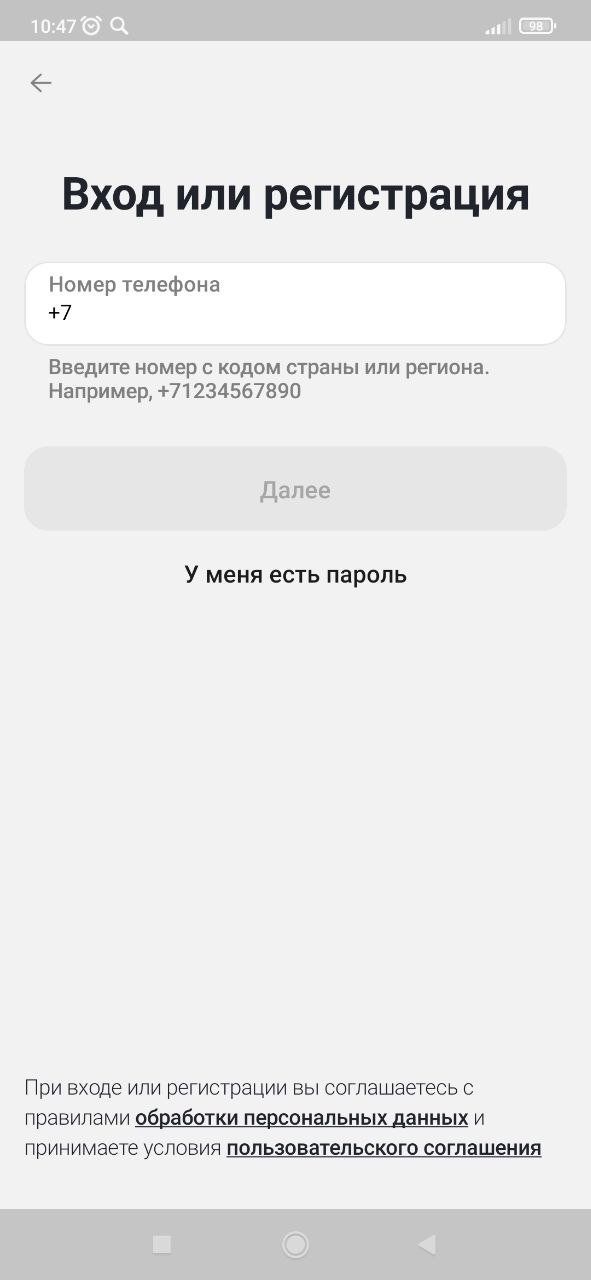 Авторизация в приложенииДля входа ранее зарегистрированные пользователи используют номер телефона или адрес электронной почты и пароль. 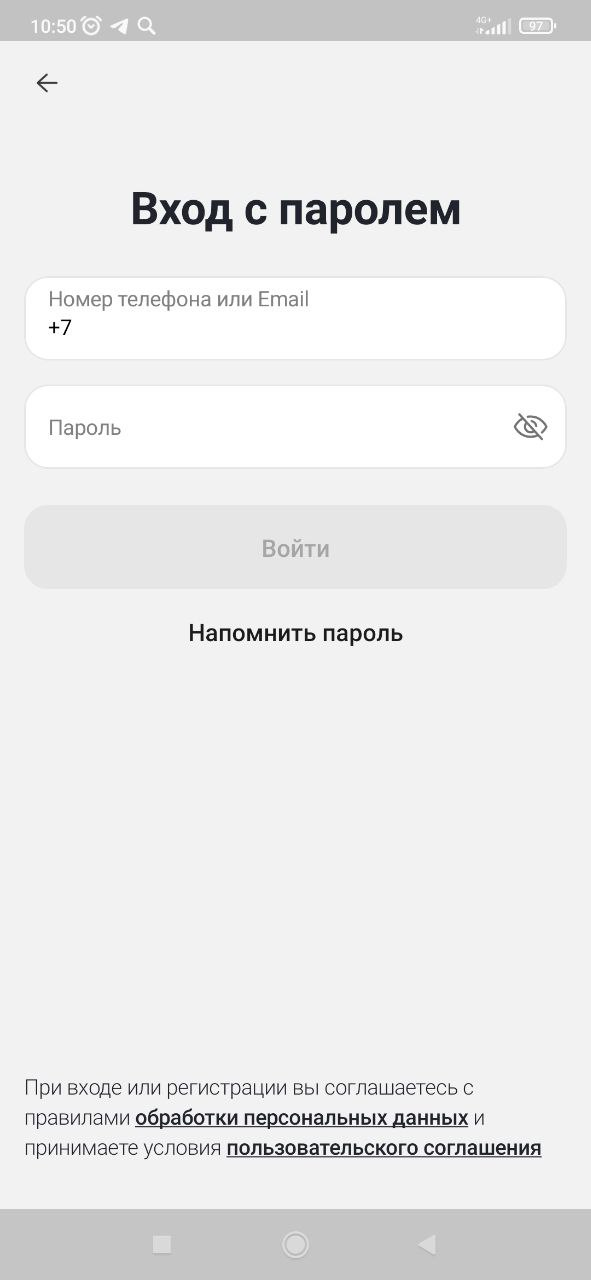 Поиск объекта Чтобы начать поиск объекта, необходимо перейти на Главный экран приложения и ввести наименование направления в поисковую строку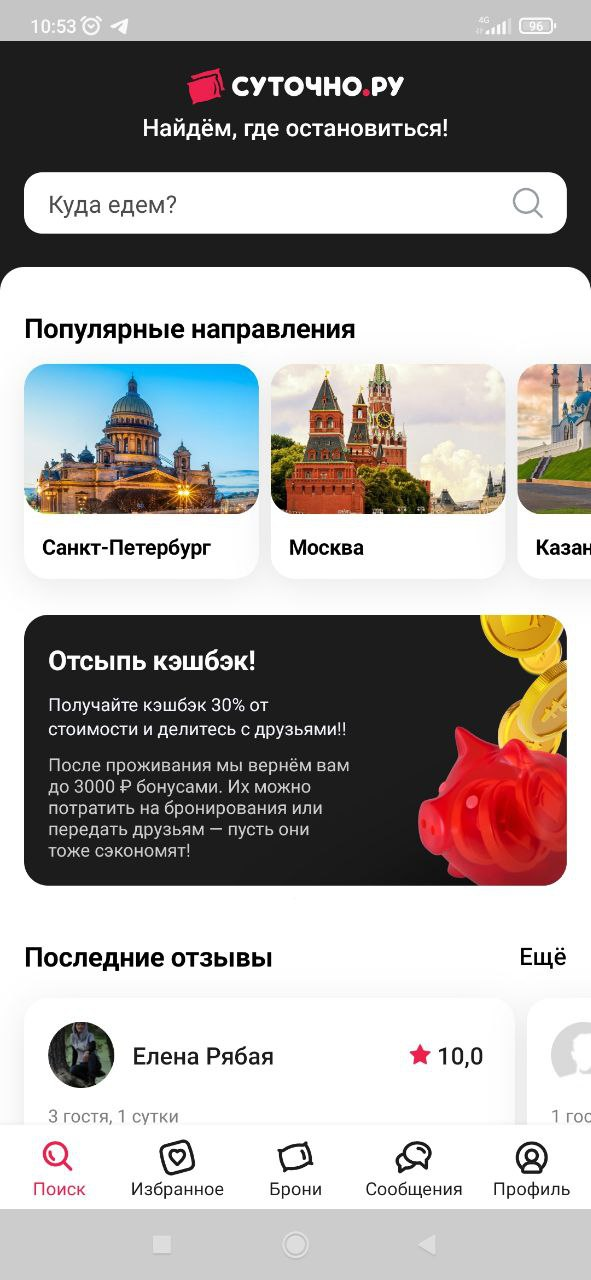 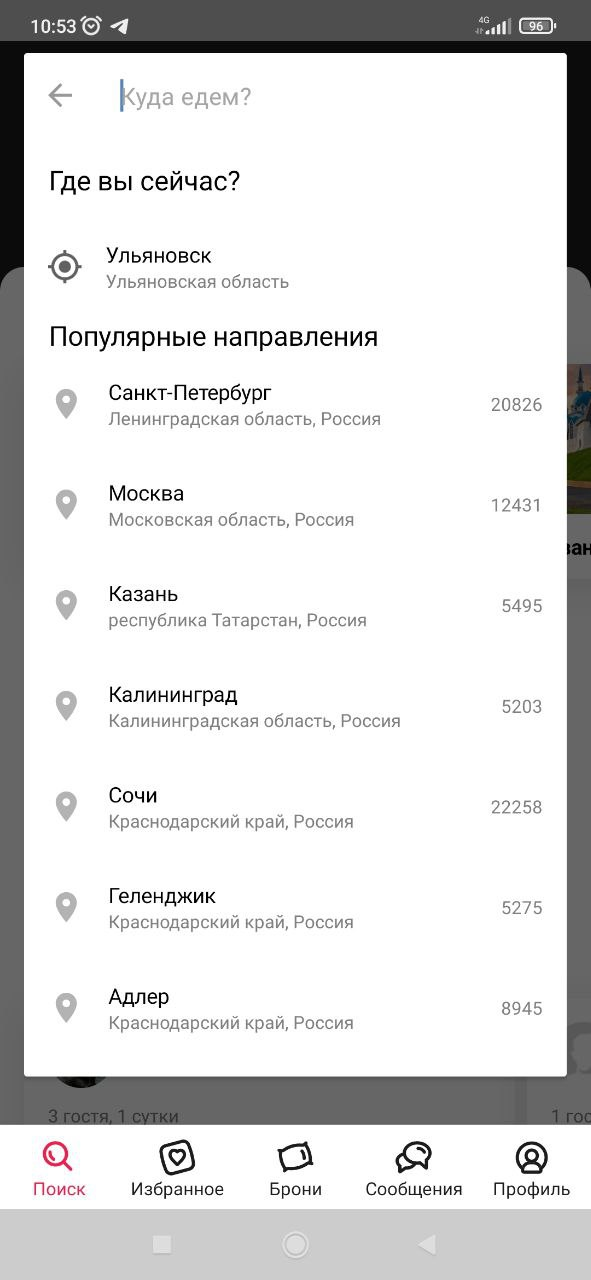 После выбора направления необходимо выбрать желаемые даты для аренды объекта
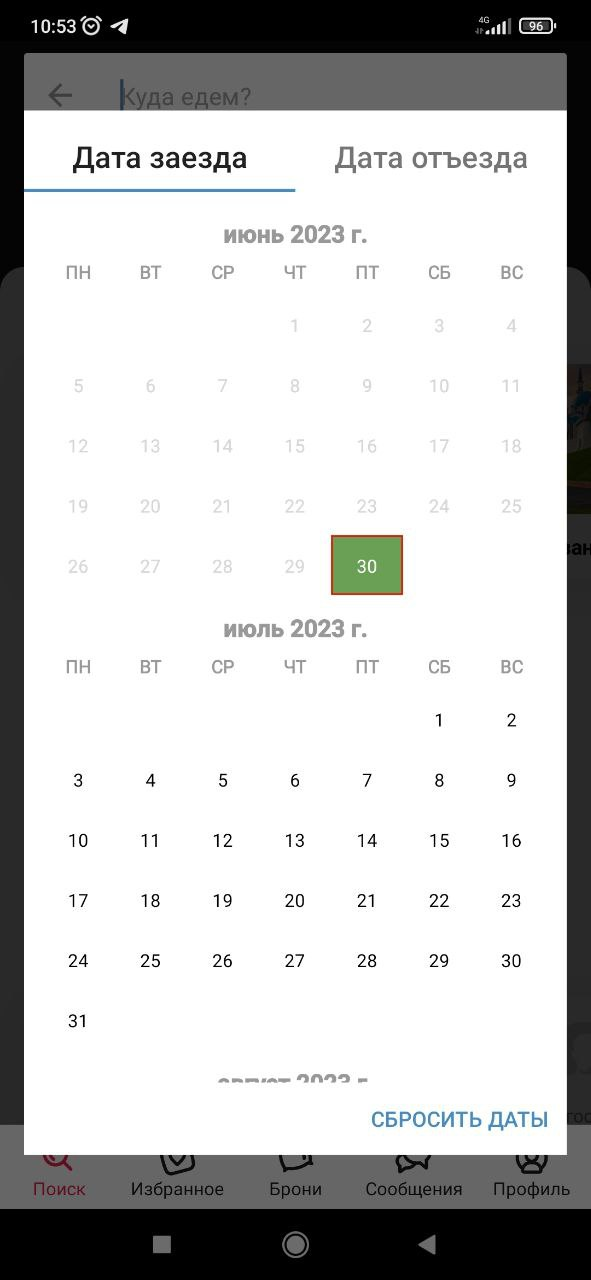 После этого пользователь получит список объектов, среди которых он может выбрать тот, что будет подходить под его требования. Для этого можно воспользоваться поиском по карте, а также использовать фильтры, для указания конкретных параметров.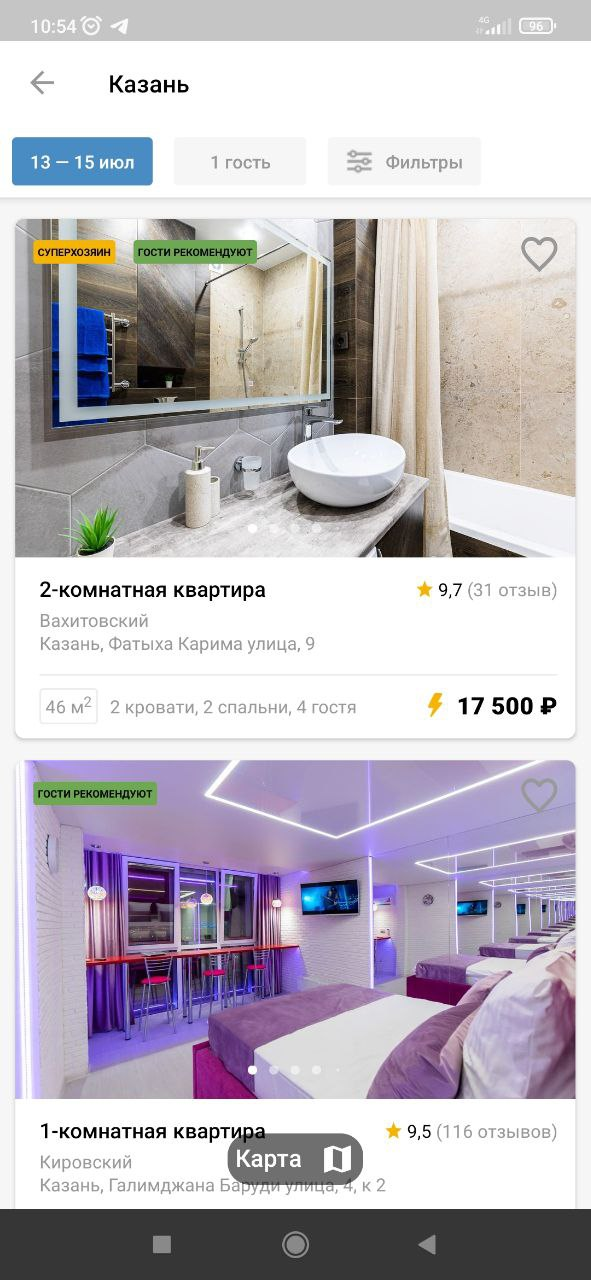 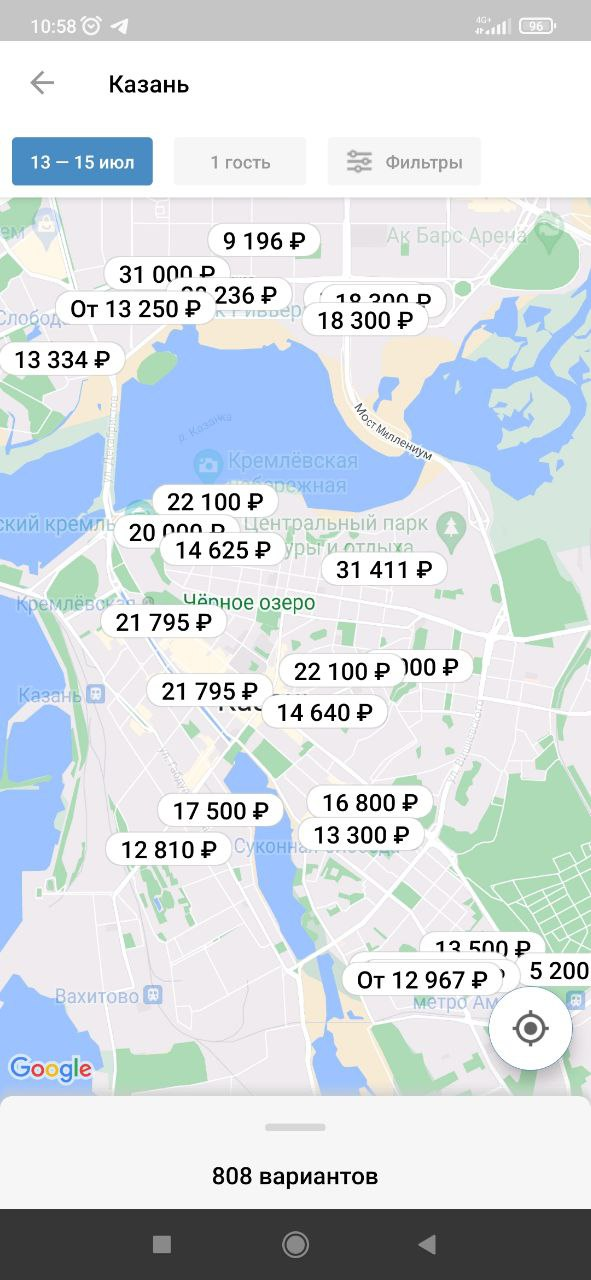 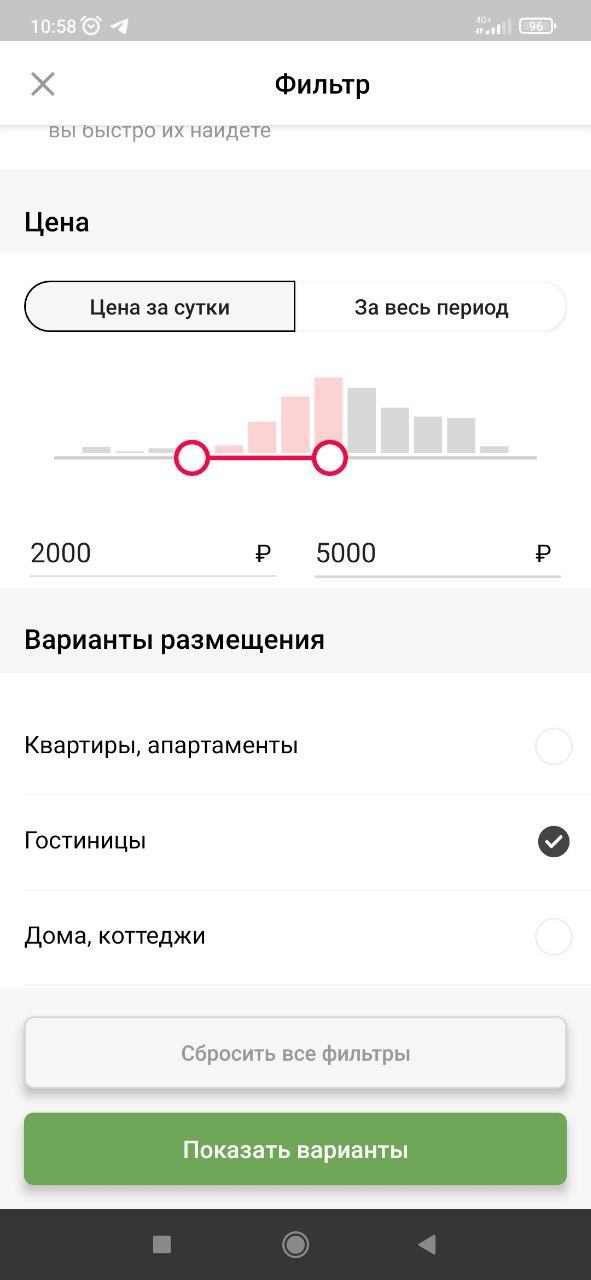 Выбрав конкретный объект пользователь может изучить информацию о нем, а также прочитать “Условия отмены брони” и “Правила размещения”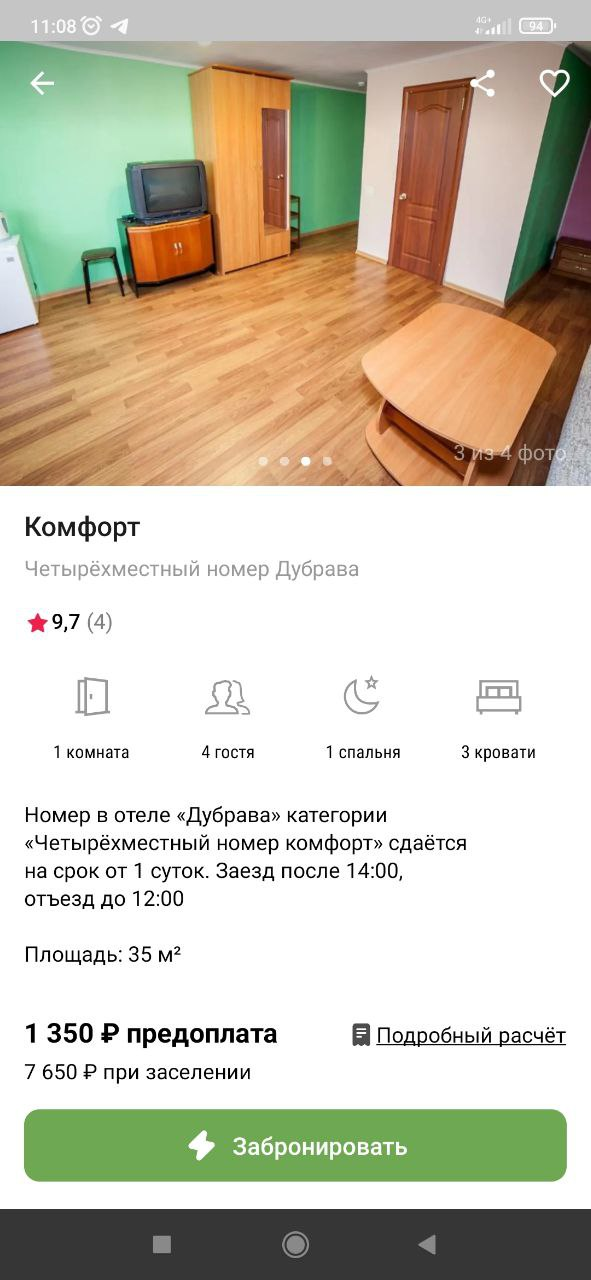 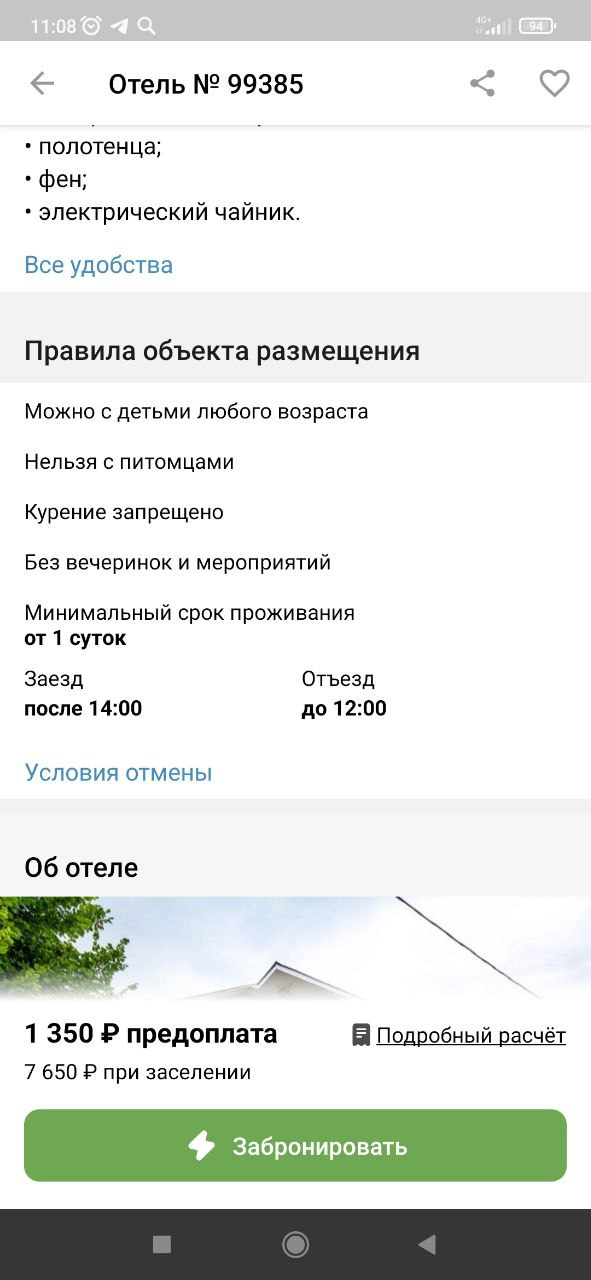 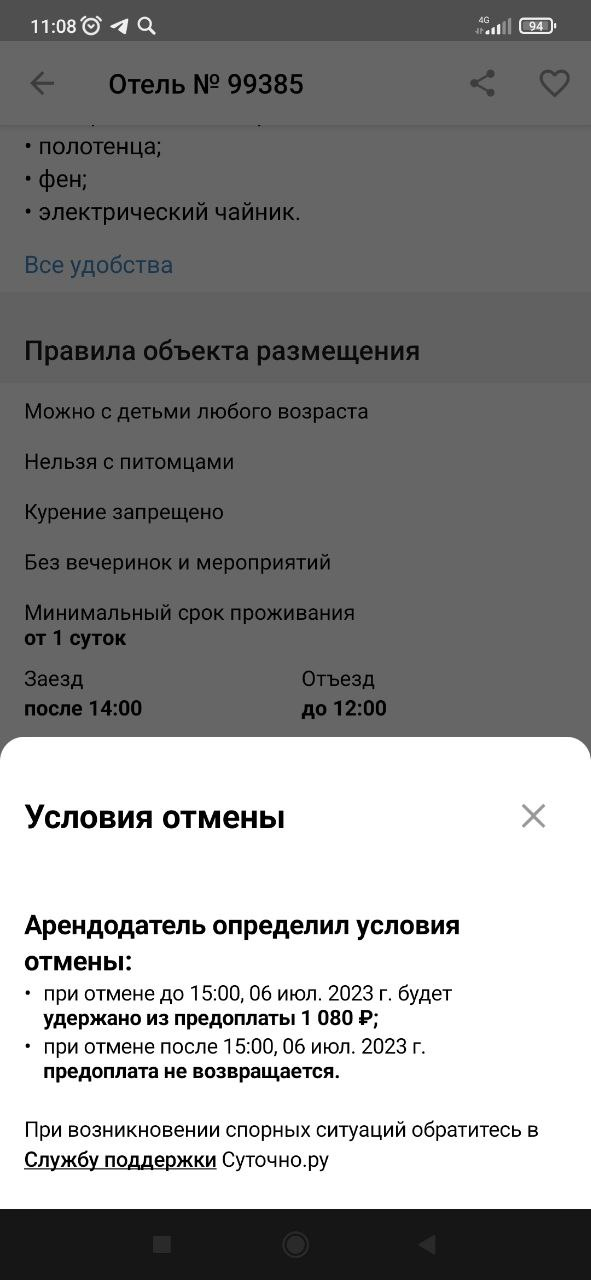 После этого пользователь может отправить запрос на бронирование или забронировать объект мгновенно, если арендодатель подключил функцию “Мгновенное бронирование”.Бронирование после нажатия на “Забронировать у пользователя еще раз спрашиваются параметры бронирования. Можно их изменить, если изменились пожелания. Также можно указать цель поездки и необходимость отчетных документов.
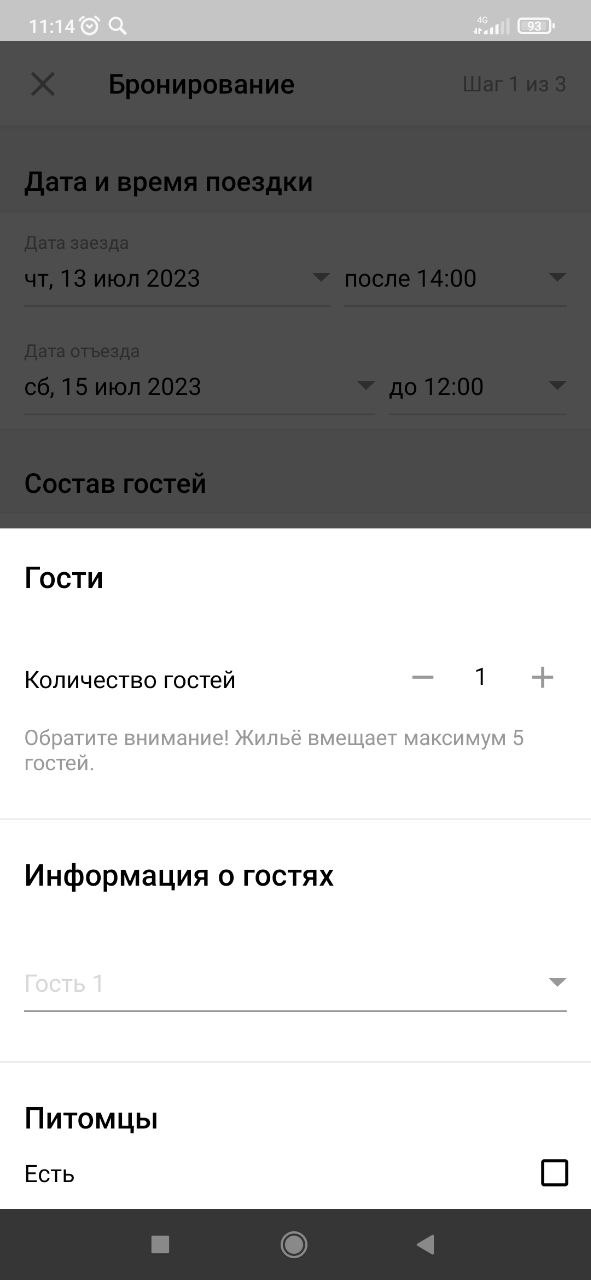 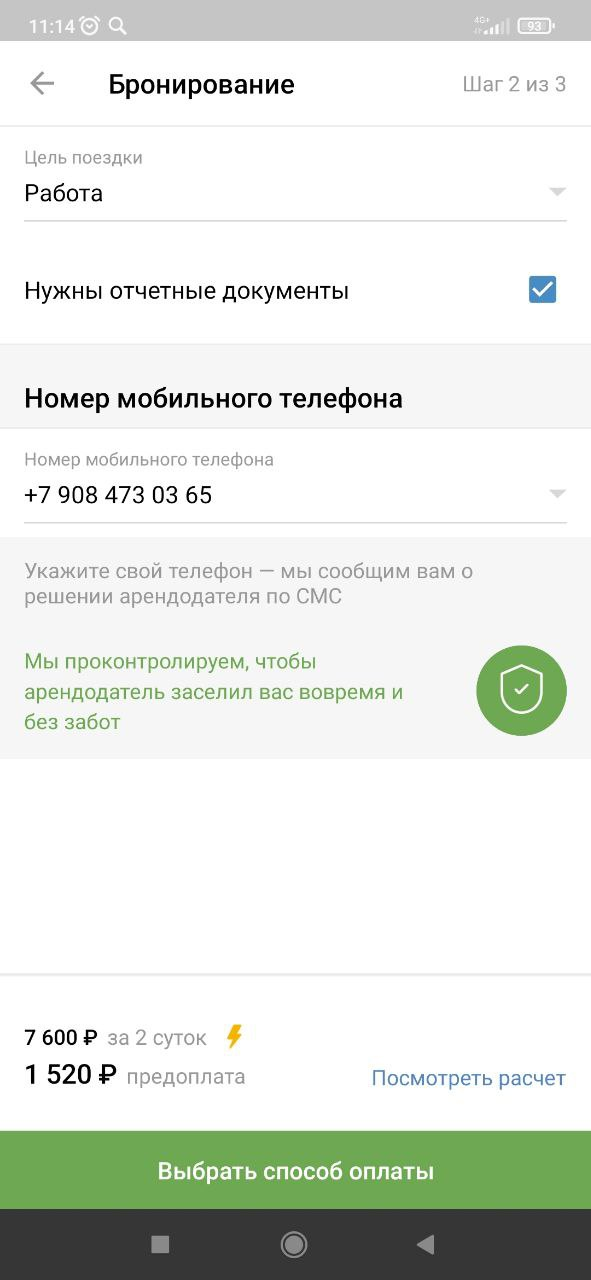 После этого можно выбрать способ оплаты и произвести предоплату за объект

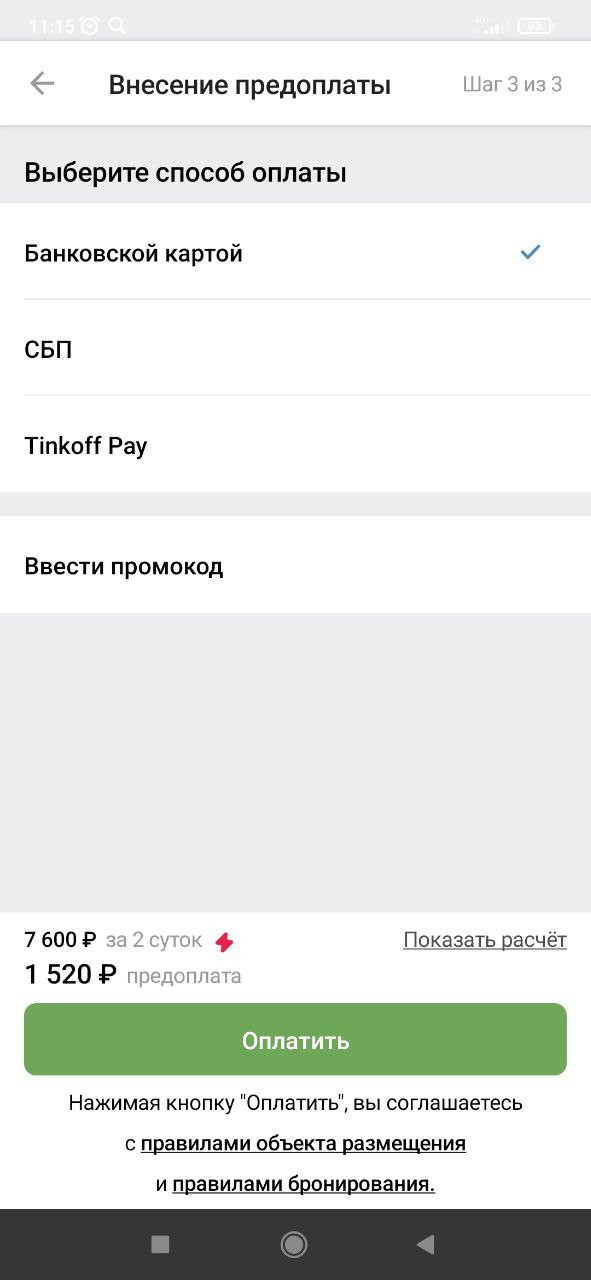 6. Экран «СообщенияМожно общаться с хозяином жилья, запросив всю необходимую информацию.

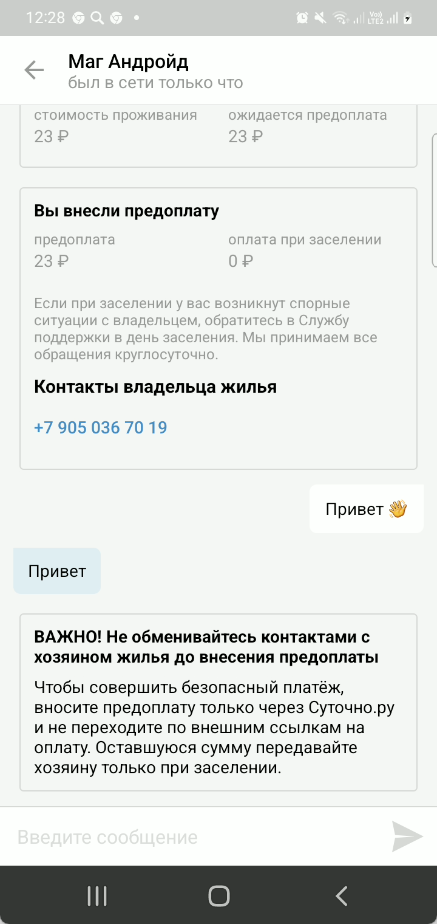 Отображается список переписок, можно открыть конкретную

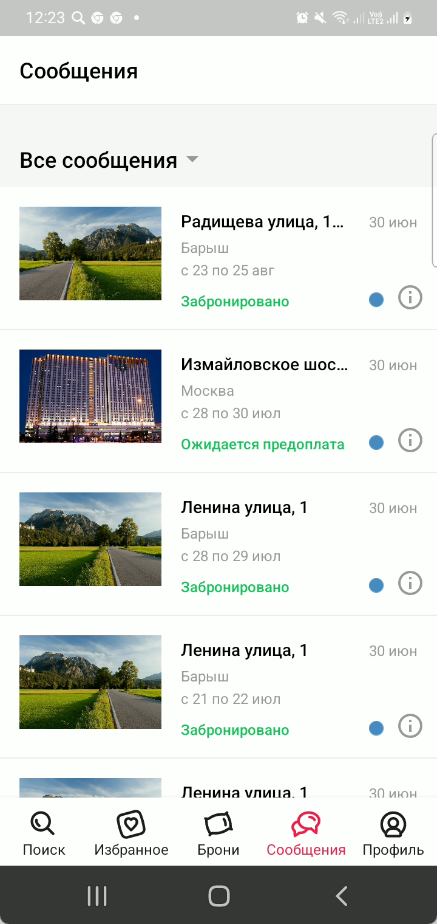 7. Экран “Брони”
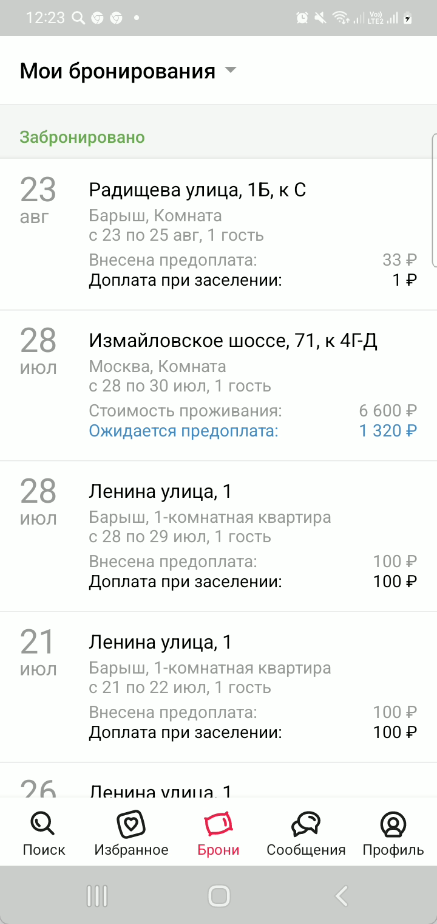 Здесь пользователь может увидеть статус брони, а также просмотреть детальную информацию о забронированном объекте.
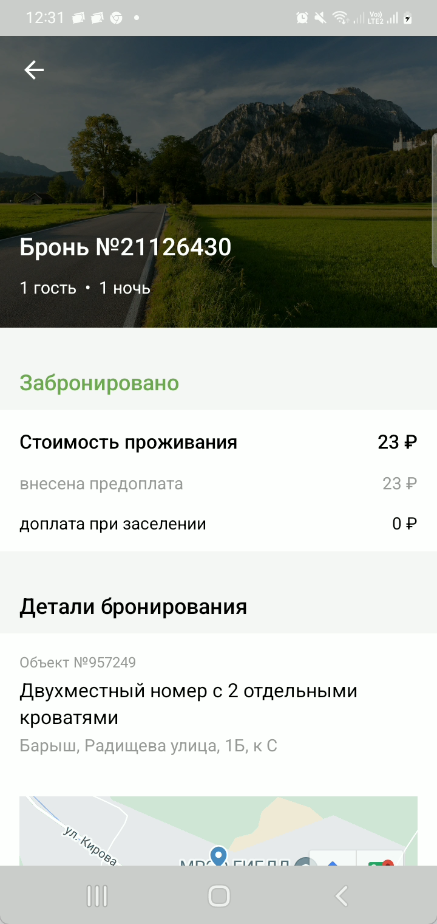 8. Экран “Избранное”Можно добавить объект в Избранное, а после вернуться в приложение и не искать повторно его в поиске, а найти в конкретном разделе.
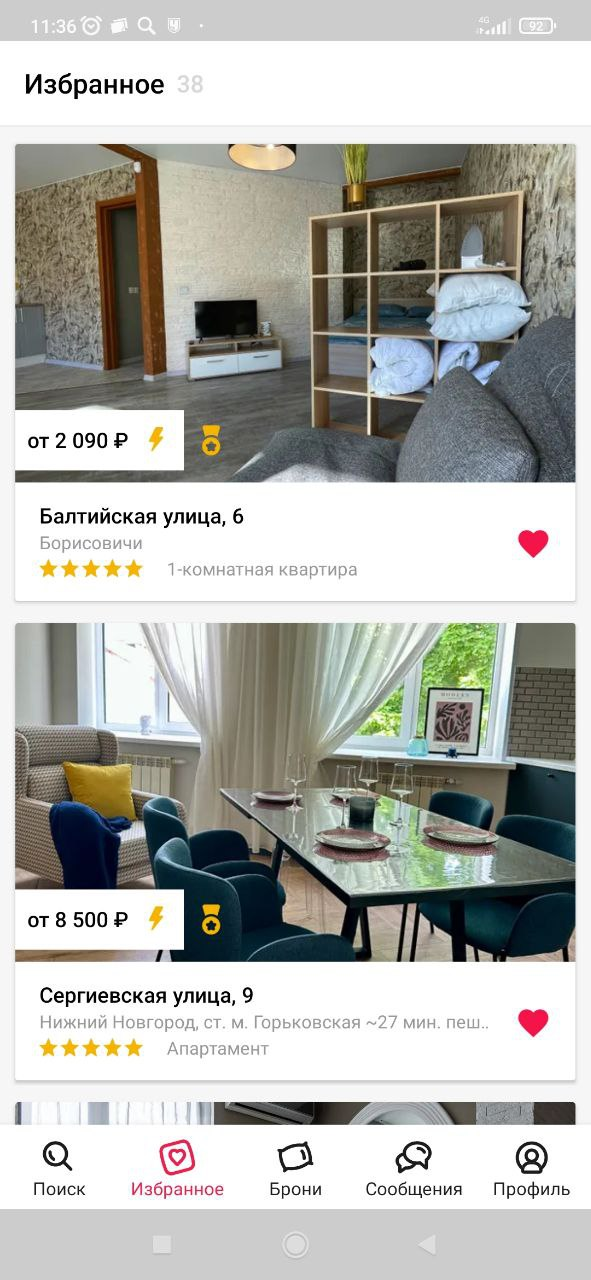 9. Экран “Профиль”Здесь пользователь может:настроить поступление уведомлений;отредактировать информацию о себе
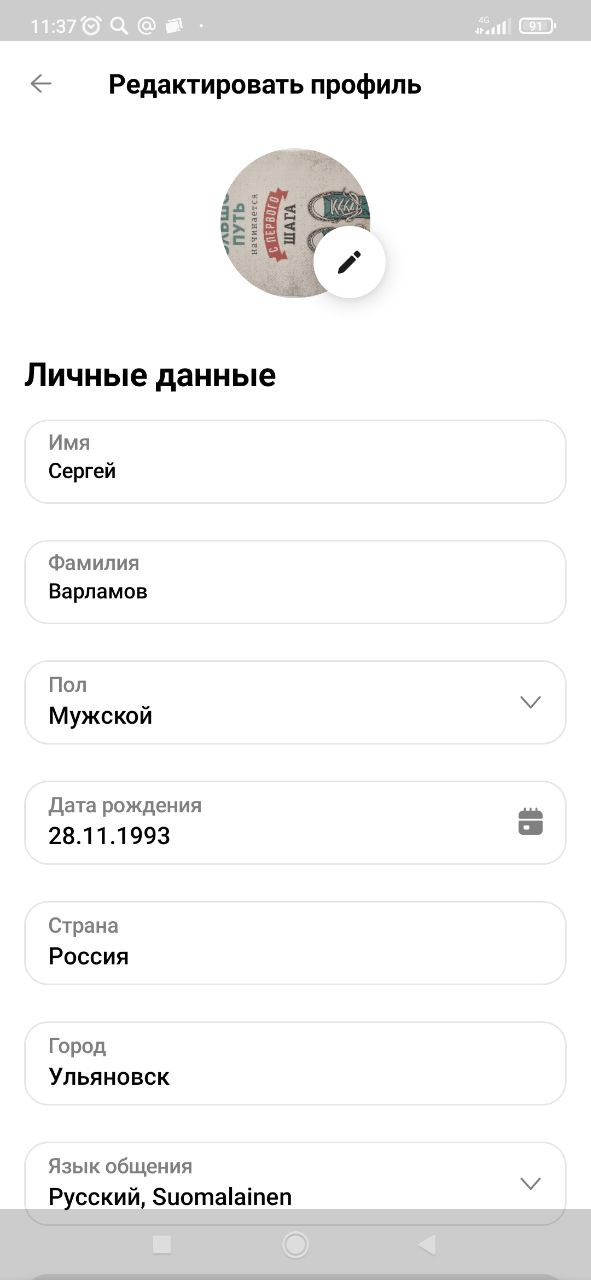 активировать промокод;
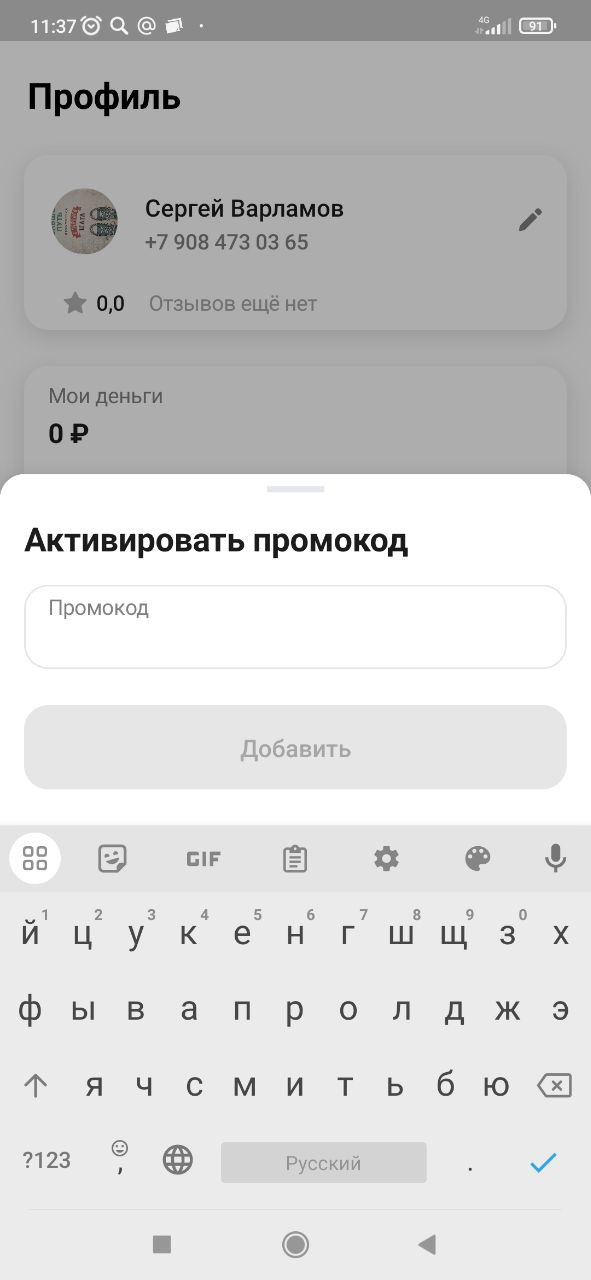 передать кэшбэк;узнать свой баланс бонусов;
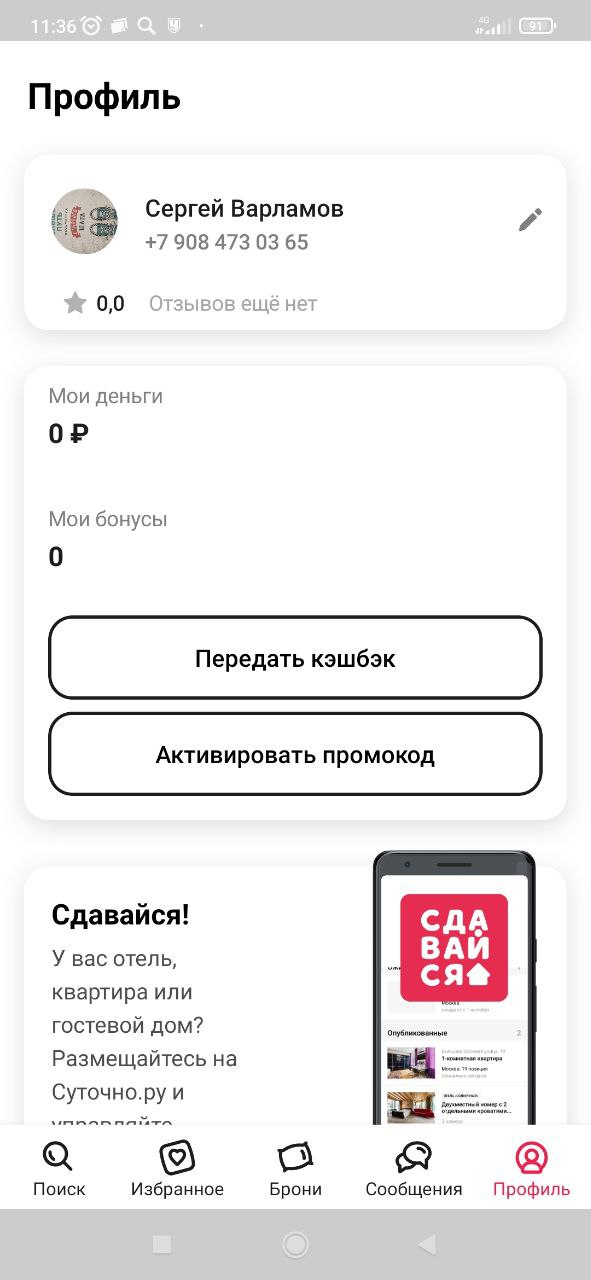 пригласить друзей и получить баллы
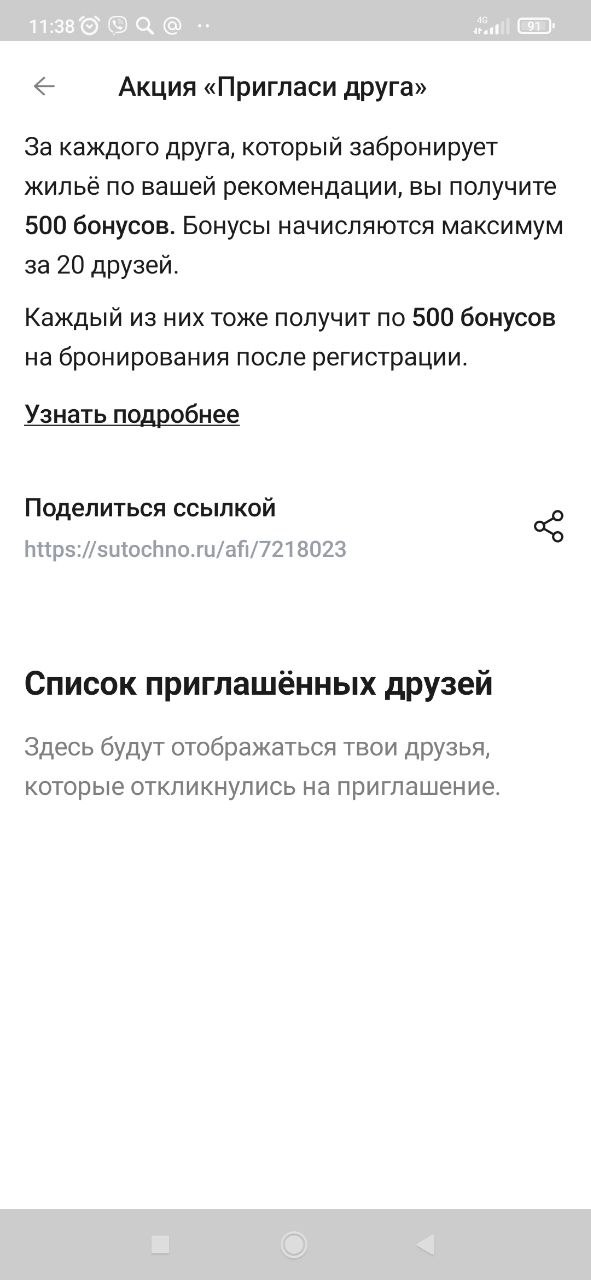 